Publicado en   el 27/05/2014 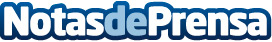 El Defensor del Pueblo pide justicia gratuita para los menores al margen de la renta familiarDatos de contacto:Nota de prensa publicada en: https://www.notasdeprensa.es/el-defensor-del-pueblo-pide-justicia-gratuita Categorias: Derecho http://www.notasdeprensa.es